Выполнение заданияПолучить сведения о товарах на складе от поставщика Pavlova, Ltd. с ценой ниже средней, указав, поставки каких товаров продолжаются в Австрию или Германию. Пересчитать цену товара с удешевлением на 10%.При ответе на поставленный вопрос использовались таблицы «Поставщики», «Товары», «Заказано» и «Заказы», из которых для запроса были выбраны следующие поля (рис. 11):	Название, КодПоставщика (таблица «Поставщики»);Марка, Цена, (таблица «Товары»);(таблица «Заказано»);СтранаПолучателя (таблица «Заказы»).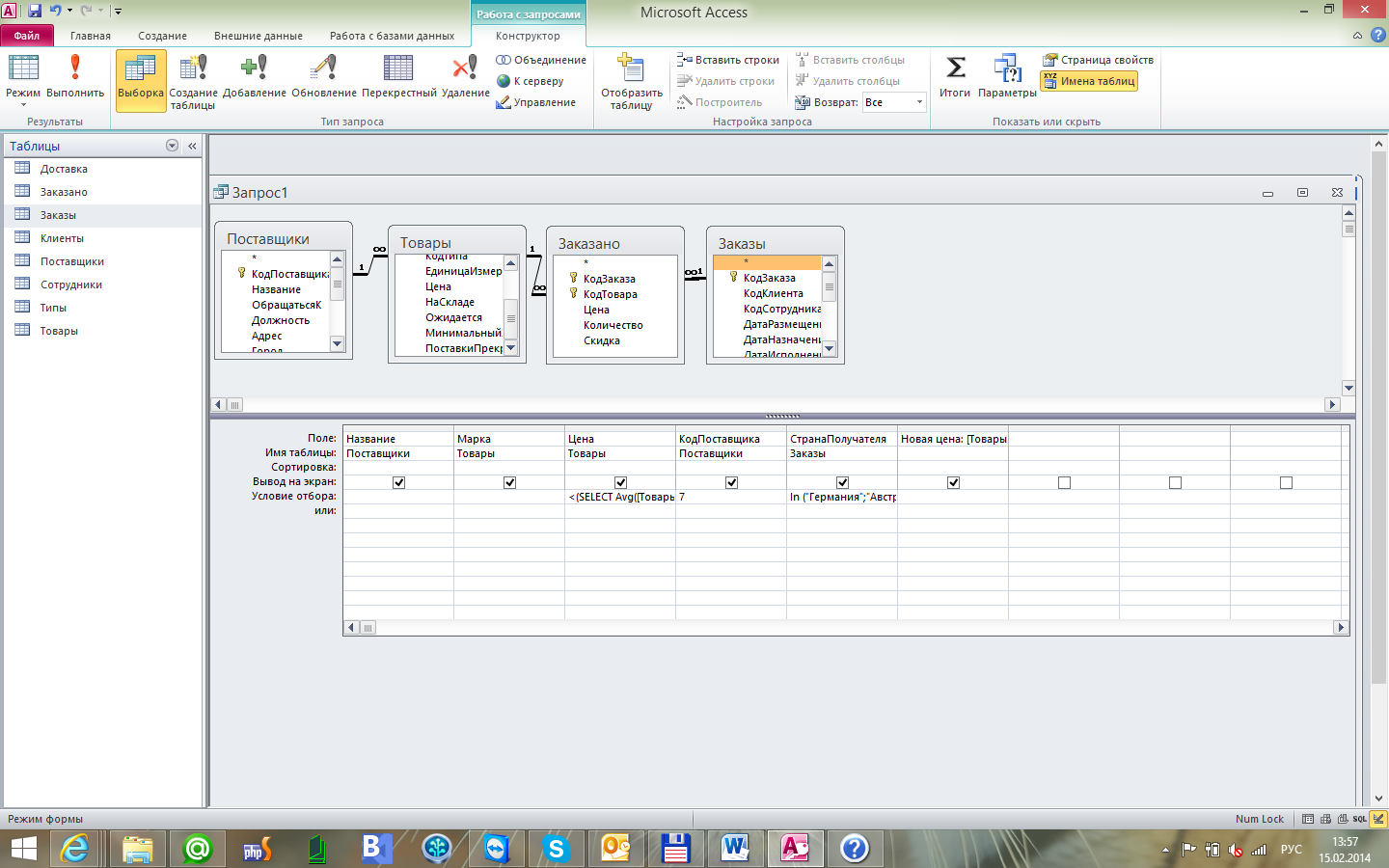 Рис. 11В запросе по полю Цена установлено Условие отбора  <(SELECT Avg([Товары]![Цена]) FROM Товары). Подзапрос определяет среднию цену . рис 12.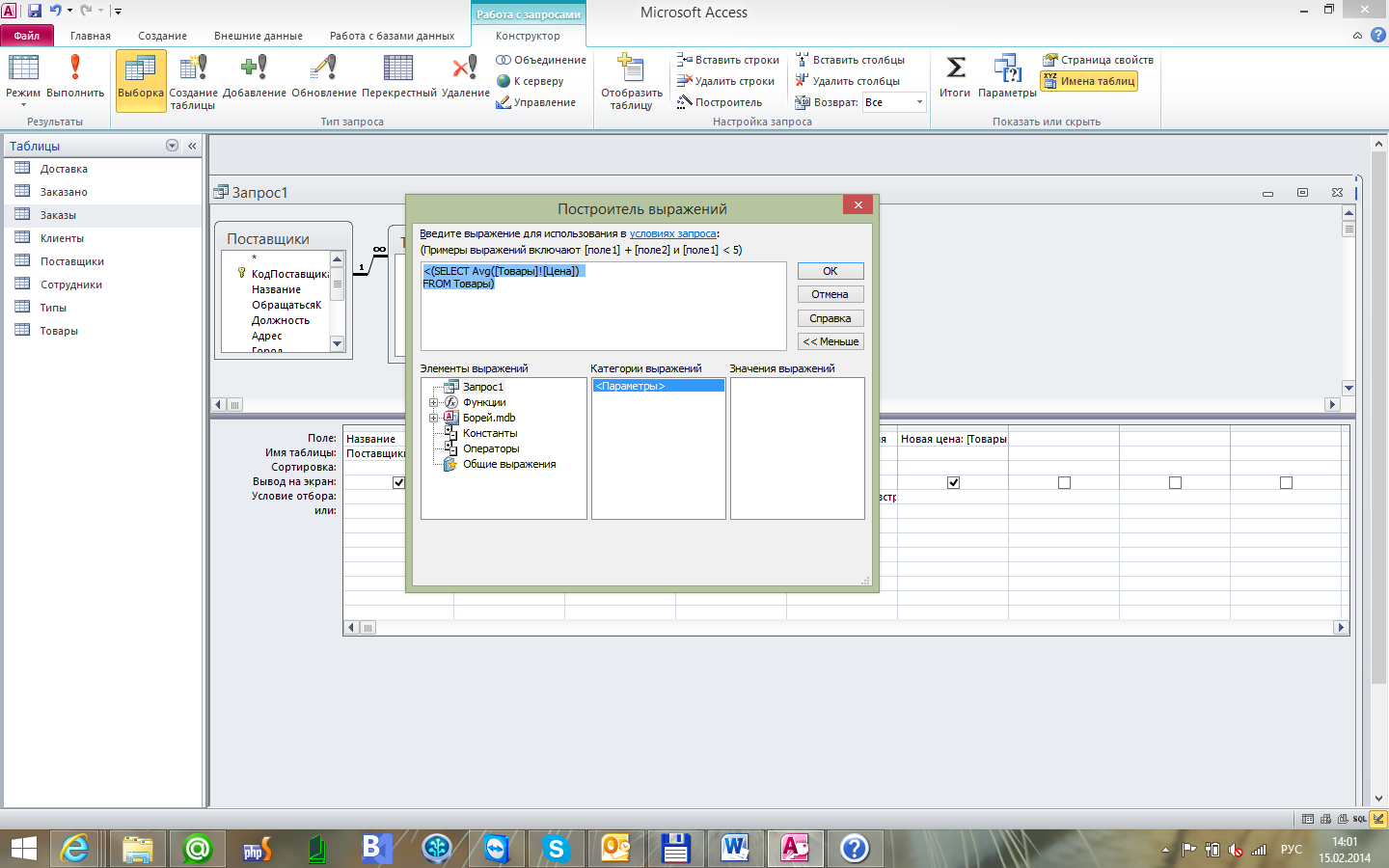 Рис. 12В запросе организовано вычисляемое поле НоваяЦена (Цена со скидкой 10) %с помощью Построителя выражений (рис. 13).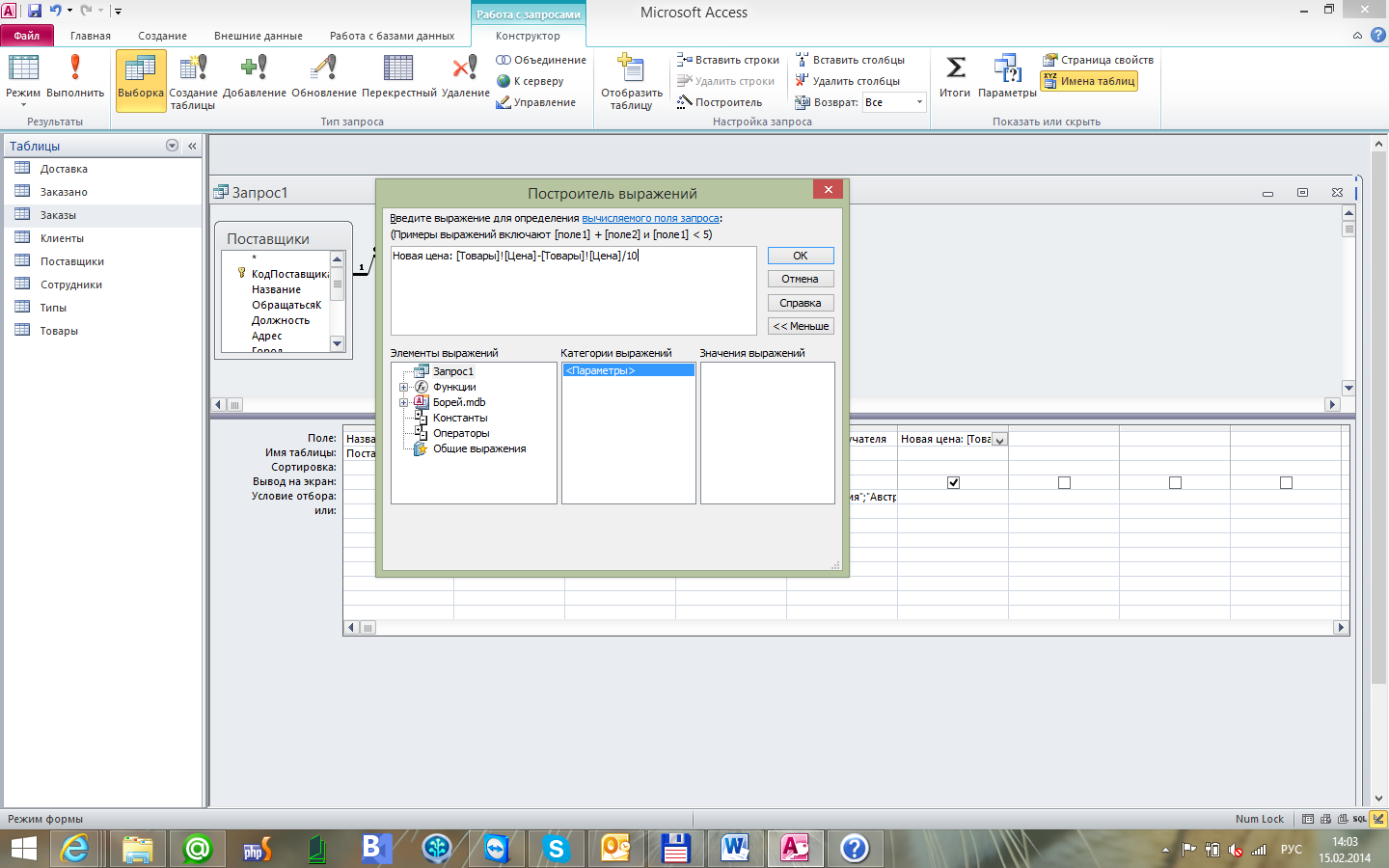 Рис. 13По полю КодПоставщика отбираем поставщика Pavlova его код 7.По полю СтранаПолучатель отбираем страны получатель Германия, Австрия. Рис 14.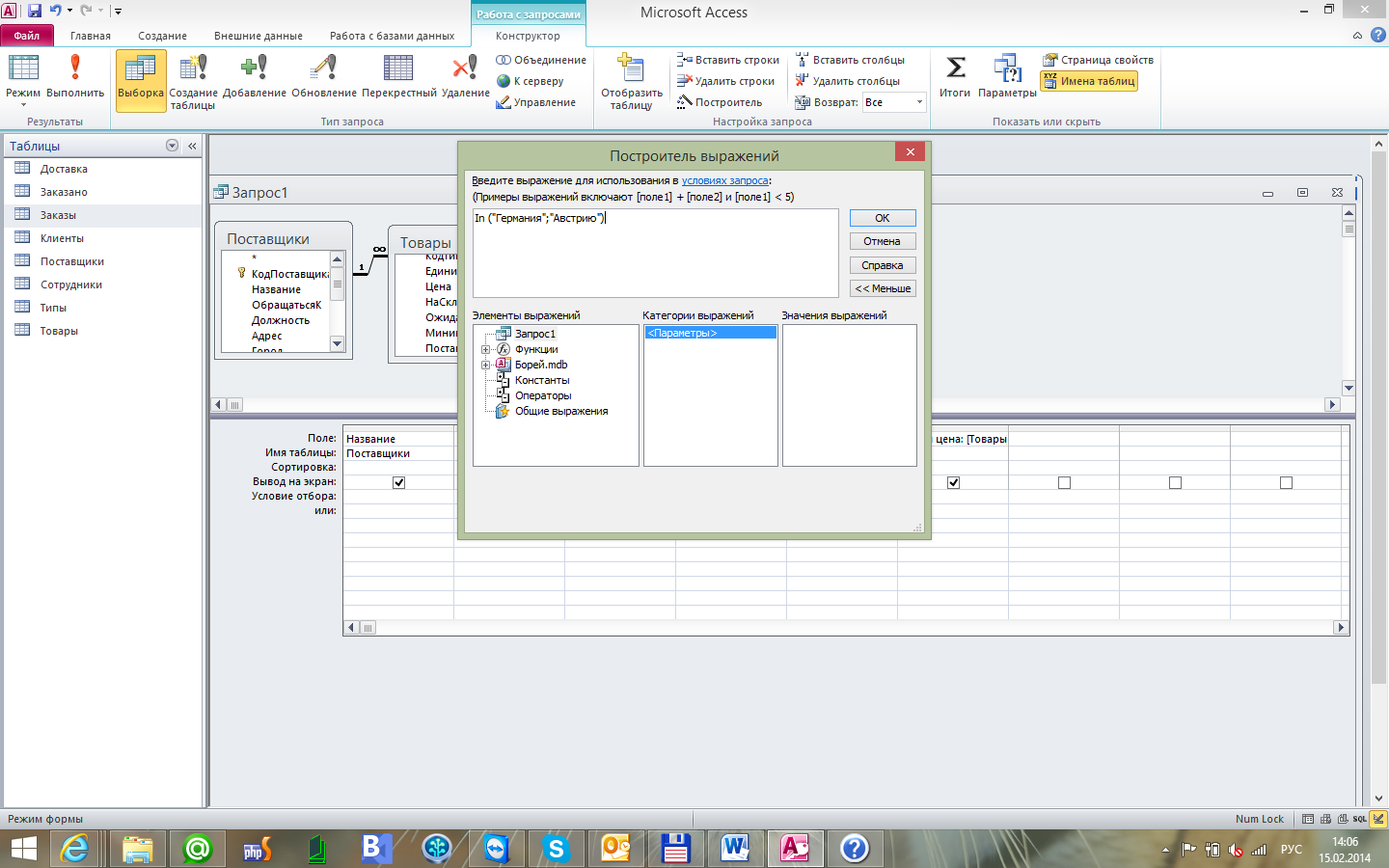 Рис14.Результат запроса (рис. 15).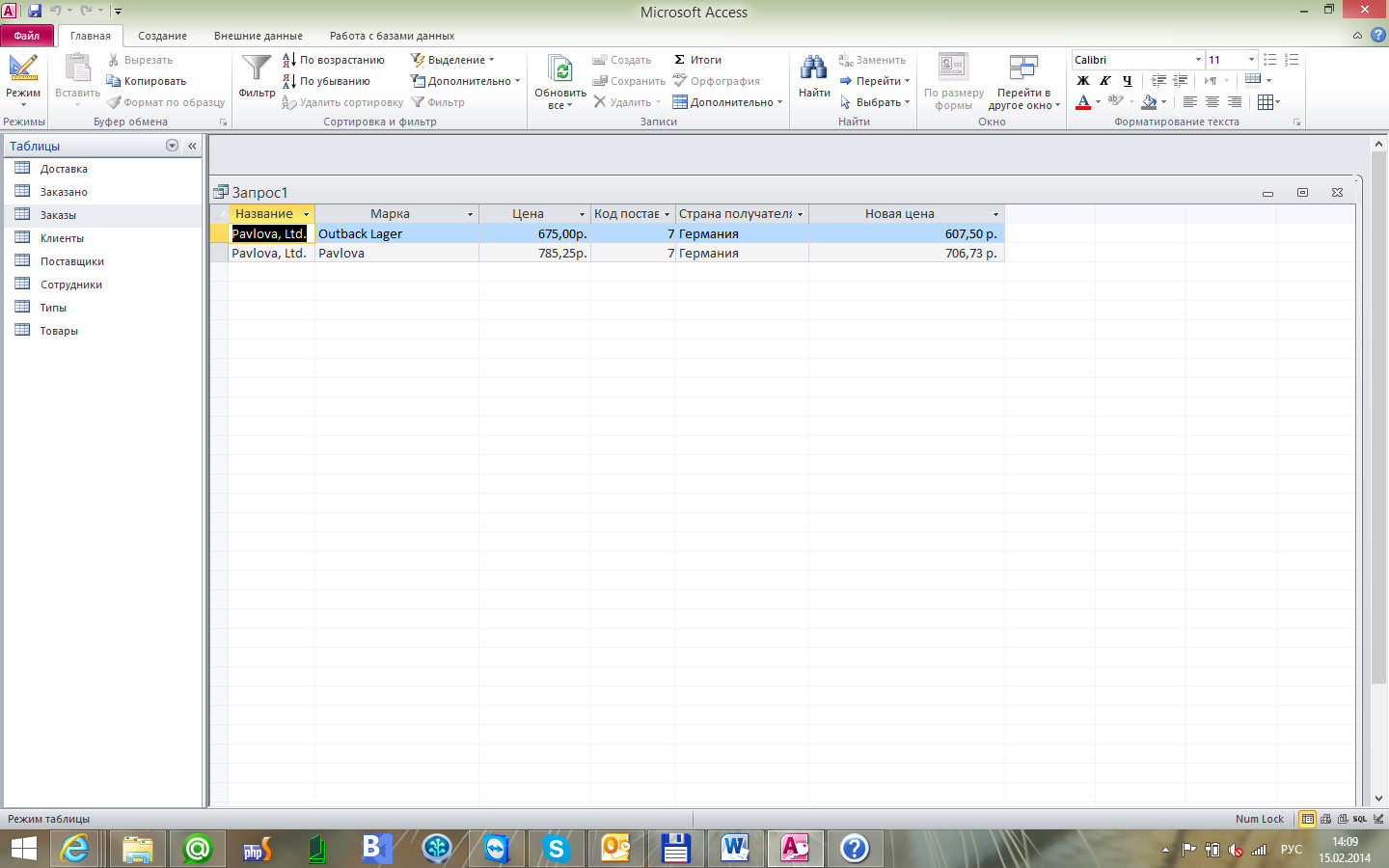 Рис. 15Запрос sql форме:SELECT DISTINCT Поставщики.Название, Товары.Марка, Товары.Цена, Поставщики.КодПоставщика, Заказы.СтранаПолучателя, [Товары]![Цена]-[Товары]![Цена]/10 AS [Новая цена]FROM (Поставщики INNER JOIN Товары ON Поставщики.КодПоставщика = Товары.КодПоставщика) INNER JOIN (Заказы INNER JOIN Заказано ON Заказы.КодЗаказа = Заказано.КодЗаказа) ON Товары.КодТовара = Заказано.КодТовараWHERE (((Товары.Цена)<(SELECT Avg([Товары]![Цена]) FROM Товары)) AND ((Поставщики.КодПоставщика)=7) AND ((Заказы.СтранаПолучателя) In ("Германия","Австрию")));